Monday, 20 September 2021 (1200-1500 hours CET)	Majed AL-MAZYED	ChairmanOpen consultation of the Council Working Group on international Internet-related 
public policy issues 
Ninth meeting - Virtual meeting, 20 September 2021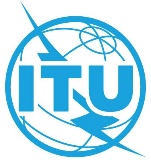 Document OPCWGINT9/1-E17 August 2021English onlyDRAFT AGENDADRAFT AGENDAVIRTUAL OPEN CONSULTATION OF THE COUNCIL WORKING GROUP ON INTERNATIONAL INTERNET-RELATED PUBLIC POLICY ISSUESVIRTUAL OPEN CONSULTATION OF THE COUNCIL WORKING GROUP ON INTERNATIONAL INTERNET-RELATED PUBLIC POLICY ISSUESItem1Introductory remarks2Adoption of the Agenda 3Discussion of responses from all stakeholders to the Online Open Consultation on The role of the Internet and international Internet-related public policy in mitigating the impact of COVID-19 and possible future pandemics4Presentation of Summary of the Online and Virtual Open Consultations5Next steps